BROOKHAVEN NATIONAL LABORATORYAfrican-American Advancement Group (AAAG) Vincent J. Castillo STEM Scholarship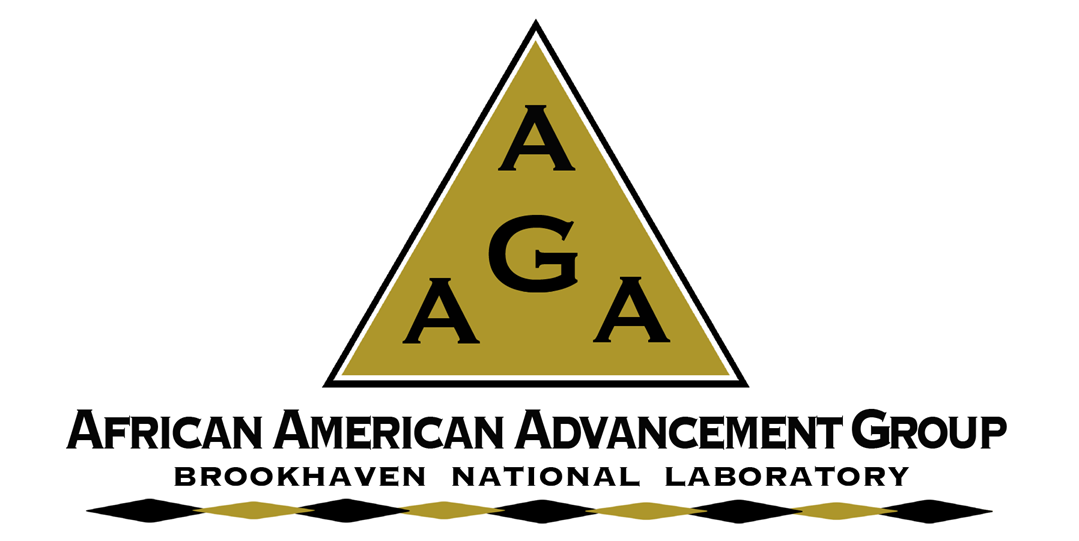 2023 VINCENT J. CASTILLOSTEM SCHOLARSHIP APPLICATIONBNL AAAG VINCENT J. CASTILLO STEM SCHOLARSHIP APPLICATIONGeneral Information and PurposeVincent J. Castillo was born in Rancho Quemado, Trinidad & Tobago, West Indies, and was a longtime resident of Mastic, New York. Vincent worked in the Alternating Gradient Synchrotron Department at Brookhaven National Laboratory (“BNL”) for 35 years, and actively participated in BNL’s college internship program as a mentor and in other diversity initiatives. In honoring Vincent’s commitment to higher education and support for underrepresented minorities in the sciences, his daughters Tara and Jerri Castillo together with the BNL AAAG  have partnered to make this scholarship available. The BNL AAAG VINCENT J. CASTILLO STEM Scholarship Program provides financial awards to outstanding minority American students pursuing a career in one of the STEM (Science, Technology, Engineering or Math) disciplines. A scholarship of $1,000 will be awarded through this program. Applications are due by May 30, 2023 (11:59 pm EST). Scholarship winners will be notified by June 26, 2023.  Who is Eligible?Applicants who are pre-university or pre-college students and meet the following criteria are eligible to apply.     African, West Indian or Hispanic American heritageCurrent high school senior residing in Suffolk CountyEnrolling as a full-time college or university student for the 2023-24 academic year (Proof of enrollment will be required for disbursement of scholarship funds)Declaring a major in a STEM disciplineMinimum cumulative GPA of 85 (3.0 on a 4.0 scale)Demonstrates significant leadership skills and abilitiesDemonstrates significant contributions to community via volunteer activitiesApplication RequirementsCompletion of official application Submission of official high school transcriptResume (optional)Response to one of two essay questions, approximately 500 words in length One letter of recommendations from an adult, not related to the applicant in the following areas: A high school administrator (i.e. teacher, guidance counselor, principal, etc.)A community leader or employer who can attest to your character, leadership ability, commitment to community service, and/or academic achievementApplication ProcessTo ensure the application is completed correctly:Read the application carefully and complete all sections Request your guidance counselor email an official transcript directly to the Scholarship Committee Application Submission InstructionsTranscripts must be emailed directly by the guidance counselor.  All other application materials must be submitted electronically. (If you have the ability to do so, it would be preferable to send your application as one PDF document).E-mail completed application to: AAAGScholarship@bnl.gov.  If you have any questions during the application process, contact Juanita McKinney at 631-344-3915 or email AAAGScholarship@bnl.gov.Checklist to be completed by applicant: Ensure that your official transcript will be emailed, by the guidance counselor, to the Scholarship Committee by May 30, 2023 (11:59 pm EST) Completed application packet sent by email on or before May 30, 2023 (11:59 pm EST) One recommendation included with your application packet Applicant’s signature	Application for 2023 VINCENT J. CASTILLO STEM SCHOLARSHIPApplication Deadline: May 30, 2023  Name:   _____________________________________________________________________               Last (Family)                                     First (Given)                                      MiddlePresent Mailing Address:  ______________________________________________________                                           ______________________________________________________Home Telephone:  ____________________ Alternate Telephone: ______________________E-mail Address:  ______________________________________________________________Date of Birth:  ________________________  Citizenship:  ____________________________Name of High School: _________________________________________________________Address of High School:  _______________________________________________________High School Telephone Number: _________________________________________________Graduation Date: _____________________________________________________________Name of High School guidance counselor:  ________________________________________Cumulative GPA:  ___________________  Scale used: Weighted _____ Non-Weighted_____SAT Score:  Cumulative ______________SAT Scores:   Reading and Writing ____________  Math ____________ Essay ___________ACT Score:  Cumulative ______________ACT Sub-scores:  English ________ Math ________ Reading ________Science ________Intended College Major: _____________________________________________________College you plan to attend, or where you have applied: EXTRACURRICULAR ACTIVITIESPlease list and describe briefly your extracurricular student activities.  Your list may include both academic and athletic ativities.  Indicate any leadership roles held, if applicable. (Feel free to attach additional sheets as needed)	COMMUNITY SERVICE ACTIVITIESDescribe any activities in which you have participated that benefit your community.  Include the approximate dates and length of time of involvement.  (Feel free to attach additional sheets as needed)	HONORS/AWARDSList any significant awards or honors you have received during high school for academic or extracurricular achievements.  (Feel free to attach additional sheets as needed)	Essay Questions – Please provide a response (approximately 500 words) to any one of the two questions below.  (Feel free to attach additional sheets as needed)How do you feel that your ethnic heritage has influenced your academic career or goals thus far? Describe how you plan on utilizing your college degree after graduation.  How have your leadership experiences, honors and awards, career plans and extracurricular activities impacted your plans for the future?  Describe how your college education can help you successfully achieve your goals. DECLARATION BY APPLICANTI certify that all of the information contained in my application form is accurate to the best of my knowledge and that I did not receive assistance in completing the essay portions of this application. I understand that, at the option of the BNL AAAG sponsoring the competition, I may be interviewed as a candidate for the BNL AAAG Vincent J. Castillo STEM Scholarship. I consent to the electronic or hard copy publication by the BNL AAAG of material in my application.Date: ____________   Signature: _____________________________________________________Recommendation forBNL AAAG Vincent J. Castillo  STEM ScholarshipApplicant:   __________________________________________________________________                           Last (Family)                                     First (Given)                                      MiddleRecommendation from: ___________________________________________________					           Name (please print)                                               ________________________________________________ 					              Position/TitleThe applicant above has applied for a BNL AAAG Vincent J. Castillo STEM Scholarship.  Please discuss the applicant’s accomplishments, motivation, and potential for college success.  (Feel free to attach additional sheets as needed)